Impresso em: 07/08/2023 21:14:59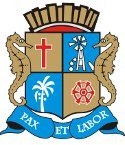 Matéria: PROJETO DE LEI N 42-2022Autor:  LINDA BRASILGoverno de Sergipe Câmara Municipal de AracajuReunião: 63 SESSÃO OrdináriaData: 26/07/2022Parlamentar	Partido	Voto	HorárioANDERSON DE TUCA BINHOEDUARDO LIMA FÁBIO MEIRELESJOAQUIM DA JANELINHA LINDA BRASILPAQUITO DE TODOS PR. DIEGOPROFª. ÂNGELA MELO RICARDO MARQUESSÁVIO NETO DE VARDO DA LOTÉRICA SHEYLA GALBASONECAPDT PMNREPUBLICANOS PODEMOS SOLIDARIEDADE PSOL SOLIDARIEDADE PPPT CIDADANIA PODEMOS CIDADANIA PSDABS ABS NÃO NÃO ABS SIM ABS NÃO SIM NÃO NÃO SIM ABS12:15:5012:14:4312:13:2612:13:3812:15:2412:13:4512:15:3512:13:3112:13:3212:14:1512:14:2912:16:2212:16:21NITINHODR. MANUEL MARCOS VINÍCIUS PORTOISACEMÍLIA CORRÊA PROF. BITTENCOURT BRENO GARIBALDECÍCERO DO SANTA MARIA FABIANO OLIVEIRA RICARDO VASCONCELOSSGT. BYRON ESTRELAS DO MARPSD PSD PDT PDTPATRIOTA PDTUNIÃO BRASIL PODEMOSPP REDEREPUBLICANOSO Presidente não Vota Não VotouNão Votou Não Votou Não Votou Não Votou Não Votou Não Votou Não Votou Não Votou Não VotouTotais da Votação	Sim: 3Resultado da Votação: REPROVADONão: 5Abstenção: 5	Total de Votos Válidos: 13